Publicado en Madrid el 29/05/2017 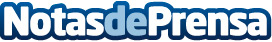 El GRUPO MECASOLAR participa en INTERSOLAR 2017 y anuncia una nueva estructura corporativa y nuevos productosMECASOLAR ha anunciado hoy su nueva estructura corporativa, fruto de la escisión de su negocio. El grupo multinacional español ha constituido su nueva sociedad de cartera, MECASOLAR Technologies SL, que ha adquirido todas las operaciones, los derechos de propiedad y las participaciones actuales del grupo en otras sociedades, al tiempo que mantiene su sede central en EspañaDatos de contacto:MECASOLAR943223750Nota de prensa publicada en: https://www.notasdeprensa.es/el-grupo-mecasolar-participa-en-intersolar_1 Categorias: Internacional Eventos Nombramientos Recursos humanos Otras Industrias http://www.notasdeprensa.es